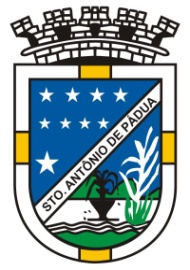 CREDENCIAL(Anexo XII)A empresa (RAZÃO SOCIAL DA EMPRESA), com endereço (RUA/AVENIDA/PRAÇA, Nº, BAIRRO, CIDADE e ESTADO), inscrita no CNPJ sob o nº (Nº DO CNPJ), neste ato representada pelo(s) (NOME DO DIRETOR/SÓCIO), portador da carteira de identidade nº (Nº DA CARTEIRA DE IDENTIDADE), através da presente credencial, nomeia e constitui, para fins de representação junto ao MUNICÍPIO DE SANTO ANTÔNIO DE PÁDUA/RJ – EDITAL 049/2023, o(a) Sr(a) (NOME DO CREDENCIADO), portador da carteira de identidade nº (Nº DA CARTEIRA DE IDENTIDADE), com amplos poderes de decisão, podendo, para tanto, praticar todos os atos necessários pertinentes, bem como assinar propostas, examinar e visar documentos dos demais licitantes, assinar atas, deliberar, concordar, transigir, impugnar, prestar esclarecimentos, receber notificações e informações, declarar a intenção ou renunciar ao direito de interpor recursos e, ainda, assinar termos de contratos e praticar todos os demais atos que se fizerem necessários para o fiel cumprimento deste mandato.Santo Antônio de Pádua/RJ, ........../........../2022. ______________________________________________________Assinatura do representante legal da empresa